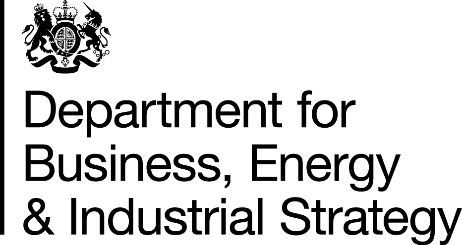 About this formThis form should be used to submit an expression of interest for funding from Round 1 of the new Recognition Arrangements Grant Programme, which is open from Monday 8 August to Friday 23 September 2022.Please use this form and email the completed version to RecognitionArrangements@beis.gov.uk, with the subject line ‘EOI – Recognition Arrangements Grant Programme’.The form is made up of three sections and allows you to provide information about your organisation(s) and the project for which you are seeking funding. Applicants will be invited to meet BEIS to receive a full application form and advice on credible applications. Proposals may be refined and otherwise changed throughout the application process.To be considered for funding during Round 1, full applications must be submitted by 23:59, Friday 23 September 2022. Please submit your expression of interest with consideration for this deadline.Section 1 - requires some basic contact information so that we can get in touch with you about your expression of interest. Section 2 – this is where you should provide information on your organisation, and any other partner organisations involved in the project. Please note that if you’re applying for funding as a consortium of multiple organisations, one organisation should submit an expression of interest as the lead applicant; including details of partner organisations where necessary.Section 3 - in this section we ask you to estimate the funding amount you are bidding for.Section 1 – Contact informationApplicant contact name and role within applicant organisationClick here to enter text.Applicant contact e-mailClick here to enter text.Applicant contact phone numberClick here to enter text.Applicant office addressClick here to enter text.Section 2 – Your organisation(s)Please provide the name of your lead organisation and any partner organisations. Please provide registered company and/or charity numbers where applicable.Click here to enter text.Please detail the profession(s) regulated by your organisation(s). Please provide details of the profession(s) within scope of the proposal, and the basis of regulation by the applicant organisation(s), e.g. regulated by statute, by charter, etc. Click here to enter text.Where applicable, please detail the relationship(s) between the lead and partner organisation(s) to demonstrate the consortium’s relevance to the profession(s) in scope of the proposal.Click here to enter text.Section 3 – Your proposalPlease state the amount of funding you wish to apply for, up to £75,000 per financial year. For project proposals across multiple years, please provide a breakdown of funding amounts requested per financial year.Click here to enter text, e.g. £40,000 for FY 22/23.